МИНИСТЕРСТВО ПРОСВЕЩЕНИЯ РОССИЙСКОЙ ФЕДЕРАЦИИФЕДЕРАЛЬНОЕ ГОСУДАРСТВЕННОЕ АВТОНОМНОЕ ОБРАЗОВАТЕЛЬНОЕ УЧРЕЖДЕНИЕ ДОПОЛНИТЕЛЬНОГО ПРОФЕССИОНАЛЬНОГО ОБРАЗОВАНИЯ«АКАДЕМИЯ РЕАЛИЗАЦИИ ГОСУДАРСТВЕННОЙ ПОЛИТИКИИ ПРОФЕССИОНАЛЬНОГО РАЗВИТИЯ РАБОТНИКОВ ОБРАЗОВАНИЯМИНИСТЕРСТВА ПРОСВЕЩЕНИЯ РОССИЙСКОЙ ФЕДЕРАЦИИ»(ФГАОУ ДПО «АКАДЕМИЯ МИНПРОСВЕЩЕНИЯ РОССИИ»)ИНФОРМАЦИОННО-АНАЛИТИЧЕСКИЙ ОТЧЕТ о результатах диагностики профессиональных компетенций педагогических работников и управленческих кадров образовательных организаций Дальневосточного федерального округаЧукотский автономный округМосква, 2023АНАЛИТИЧЕСКИЙ ОТЧЕТ ПО РЕЗУЛЬТАТАМ ПРЕДМЕТНОЙ ДИАГНОСТИКИ ДЛЯ УЧИТЕЛЕЙ ФИЗИКИХарактеристика контрольных измерительных материалов (КИМ) Материалы диагностики были предназначены для определения уровня профессиональных предметных компетенций учителей физики основного и среднего общего образования. В КИМ были представлены задания, проверяющие основные группы умений (таблица 1).Таблица 1.Распределение заданий по проверяемым умениямКонтролируемые в диагностике группы умений пересекаются с умениями, проверяемыми на ОГЭ и ЕГЭ по физике, а также с умениями, проверяемыми в ВПР по физике для 11 класса. Таблица 2.Распределение заданий по содержательным разделам курса физикиВ работу были включены задания трех уровней сложности: базового, повышенного и высокого. Таблица 3.Распределение заданий по уровням сложностиДиагностическая работа проводилась в дистанционном свободном режиме с возможным доступом к различным источникам информации. Все задания диагностики оценивались автоматически.При проведении диагностики использовались 4 аналогичных варианта. Максимальный балл за выполнение всех заданий КИМ равен 47. На выполнение всей работы отводилось 150 минут.По результатам выполнения теста использовалась следующая шкала распределения участников на группы в зависимости от уровня выполнения диагностической работы (уровня профессиональных предметных дефицитов).Таблица 4. Шкала распределения участников диагностики по уровню предметных дефицитов60% выполнения теста соответствует высокому уровню освоения базовых предметных знаний и умений (на 90–100%), но не преодоления границы в 50% выполнения заданий повышенного уровня сложности. Выполнение теста на 60–80% соответствует высокому уровню освоения базовых предметных умений и выполнению заданий повышенного уровня сложности в пределах 50–75%. Группа учителей с минимальным уровнем дефицитов демонстрирует высокий уровень выполнения заданий базового и повышенного уровней сложности и готовность выполнять задания высокого уровня сложности.Характеристика участников диагностической работыВ диагностике приняли участие 1933 педагога из 11 субъектов Дальневосточного федерального округа. От Чукотского автономного округа приняли участие 28 педагогов, из них согласно анкетированию:12 человек имеют опыт работы только в 7-9 классах (основная школа);16 человек имеют опыт работы в 7-11 классах.Основные результаты выполнения диагностической работыСредний результат выполнения теста учителями физики ДФО составил 71% (33 из 47). Средний процент выполнения работы учителями Чукотского автономного округа составил 67%.Распределение участников и средний процент выполнения работы по муниципалитетам представлено в таблице 5. Таблица 5Распределение участников диагностики по уровню выполнения работы представлено в таблице 6.Таблица 6Распределение участников диагностики по уровням дефицитовВ таблице 7 представлено выполнение заданий теста учителями субъекта в сравнении с учителями по всему региону. Таблица 7Выполнение заданий КИМ Выявленные профессиональные дефициты I. Анализ результатов выполнения диагностической работы показал, что в целом по всем участникам диагностики по физике (учителям физики) выявлены профессиональные предметные дефициты, связанные с освоением действий по работе с текстами физического содержания, с применением отдельных структурных элементов метода научного познания, а также с проведением комплексного анализа физических процессов, особенно в ситуациях практико-ориентированного характера.II. Группа учителей физики Чукотского автономного округа показала более низкие результаты по сравнению со всеми участниками диагностической работы при выполнении заданий:1) на методологические знания и умения выявила затруднения по всем проверяемым компетенциям: - проводить прямые и косвенные измерения физических величин с использованием измерительных приборов; - планировать эксперимент под проверку заданной гипотезы, анализировать отдельные этапы проведения исследования на основе его описания;- делать выводы на основе описания исследования, интерпретировать результаты наблюдений и опытов;2) на умения применять изученные понятия, модели, величины и законы для анализа и объяснения физических явлений и процессов:- анализировать механические, электромагнитные, квантовые процессы (явления), используя основные положения и законы, изученные в курсе физики.АНАЛИТИЧЕСКИЙ ОТЧЕТ ПО РЕЗУЛЬТАТАМ ПРЕДМЕТНОЙ ДИАГНОСТИКИ ДЛЯ УЧИТЕЛЕЙ МАТЕМАТИКИХарактеристика контрольных измерительных материалов (КИМ) Материалы диагностики были предназначены для определения уровня профессиональных предметных компетенций учителей математики основного и среднего общего образования. Содержание заданий охватило все разделы школьного курса алгебры, геометрии, теории вероятности и математической статистики.В КИМ представлены задания, проверяющие основные группы умений по предмету: уметь использовать приобретенные знания и умения 
в практической деятельности и повседневной жизни;уметь выполнять вычисления и преобразования;уметь решать уравнения и неравенства;уметь выполнять действия с функциями;уметь выполнять действия с геометрическими фигурами, координатами и векторами;уметь строить и исследовать математические модели. При проведении мероприятия использовались 4 аналогичных варианта, включающих 25 заданий каждый.  Таблица 1.Распределение заданий по уровням сложности  Таблица 2.Распределение заданий диагностической работы по содержательным разделам курса математики  По результатам выполнения теста использовалась следующая шкала распределения участников на группы в зависимости от уровня выполнения диагностической работы (уровня профессиональных предметных дефицитов).Таблица 3. Шкала распределения участников диагностики по уровню предметных дефицитов60% выполнения теста соответствует высокому уровню освоения базовых предметных знаний и умений (на 90–100%), но не преодоления границы в 50% выполнения заданий повышенного уровня сложности. Выполнение теста на 60– 80% соответствует высокому уровню освоения базовых предметных умений и выполнению заданий повышенного уровня сложности в пределах 50–75%. Группа учителей с минимальным уровнем дефицитов демонстрирует высокий уровень выполнения заданий базового и повышенного уровней сложности и готовность выполнять задания высокого уровня сложности.Характеристика участников диагностической работыВ диагностике приняли участие 4133 педагога из 11 субъектов Дальневосточного федерального округа. От Чукотского автономного округа приняли участие 47 педагогов. Согласно данным, представленным Чукотским автономным округом, среди участников диагностики по математике имеют опыт работы:  в 5-9 классах – 23 человекав 10-11классах – 1 человекв 5-11 классах – 22 человекаотсутствует информация – 1 человек.Основные результаты выполнения диагностической работыСредний результат выполнения теста учителями математики ДФО составил 74% (17,4 из 25). Средний процент выполнения работы учителями Чукотского автономного округа составил 73%.Распределение участников и средний процент выполнения работы по муниципалитетам представлено в таблице 4. Таблица 4.Распределение участников диагностики по уровню выполнения работы представлено в таблице 5.Таблица 5. Распределение участников диагностики по уровням дефицитовВ таблице 6 представлено выполнение заданий теста учителями субъекта в сравнении с учителями по всему региону. Таблица 6.Выполнение заданий КИМВыводы Согласно полученным результатам, только для 35% участников диагностики можно уверенно говорить о высоком уровне освоения предметных компетенций.Выявлены следующие затруднения у учителей:умение выполнять действия с функциями;умение решать неалгебраические уравнения и неравенства; умение выполнять действия с геометрическими фигурами и векторами в задачах повышенного уровня сложности;умение распознавать вероятностные события и применять вероятностные формулы в вероятностных задачах повышенного уровня сложности;умение строить и исследовать простейшие математические модели в заданиях высокого уровня сложности. АНАЛИТИЧЕСКИЙ ОТЧЕТ ПО РЕЗУЛЬТАТАМ ПРЕДМЕТНОЙ ДИАГНОСТИКИ ДЛЯ УЧИТЕЛЕЙ БИОЛОГИИХарактеристика контрольных измерительных материалов (КИМ) Материалы диагностики были предназначены для определения уровня профессиональных предметных компетенций учителей биологии основного и среднего общего образования. В КИМ были представлены задания, проверяющие основные группы умений (таблица 1).Таблица 1.Распределение заданий по проверяемым умениямКонтролируемые в диагностике группы умений пересекаются с умениями, проверяемыми на ОГЭ и ЕГЭ по биологии.Таблица 2.Распределение заданий по содержательным разделам курса биологииВ работу были включены задания трех уровней сложности: базового, повышенного и высокого. Таблица 3.Распределение заданий по уровням сложностиДиагностическая работа проводилась в дистанционном свободном режиме с возможным доступом к различным источникам информации. Все задания диагностики оценивались автоматически.При проведении диагностики использовались 4 аналогичных варианта. Максимальный балл за выполнение всех заданий КИМ равно 48. На выполнение всей работы отводилось 150 минут.Для анализа результатов выполнения теста использовалась следующая шкала распределения участников на группы в зависимости от уровня выполнения диагностической работы (уровня профессиональных предметных дефицитов).Таблица 4. Шкала распределения участников диагностики по уровню предметных дефицитов60% выполнения теста соответствует высокому уровню освоения базовых предметных знаний и умений (на 90–100%), но не преодоления границы в 50% выполнения заданий повышенного уровня сложности. Выполнение теста на 60– 80% соответствует высокому уровню освоения базовых предметных умений и выполнению заданий повышенного уровня сложности в пределах 50–75%. Группа учителей с минимальным уровнем дефицитов демонстрирует высокий уровень выполнения заданий базового и повышенного уровней сложности и готовность выполнять задания высокого уровня сложности.Характеристика участников диагностической работыВ диагностике приняли участие 2104 педагога из 11 субъектов Дальневосточного федерального округа. От Чукотского автономного округа приняли участие 29 педагогов (1,38%). Согласно данным, представленным Чукотским автономным округом, 17 педагогов, принявших участие в диагностической работе, имеют опыт работы в 10-11 классах (из них 1 участник диагностики преподает только в 10-11 классах), 12 педагогов работают только в 5-9 классах.Основные результаты выполнения диагностической работыСредний результат выполнения теста учителями биологии ДФО составил 63,2% (30,3 из 48). Средний процент выполнения работы учителями Чукотского автономного округа составил 65,1%. Распределение участников и средний процент выполнения работы по муниципалитетам представлено в таблице 5. Таблица 5.Распределение участников диагностики по уровню выполнения работы представлено в таблице 6.Таблица 6. Распределение участников диагностики по уровням дефицитовВ таблице 7 представлено выполнение заданий теста учителями субъекта в сравнении с учителями по всему региону. Таблица 7.Выполнение заданий КИМ Согласно полученным результатам, для 31% участников диагностики можно уверенно говорить о высоком уровне освоения предметных компетенций.Анализ результатов диагностической работы позволяет выявить следующие профессиональные дефициты по блокам умений и предметным элементам содержания:- решение биологических задач на моно- и дигибридное скрещивание;- установление последовательности событий биологических процессов;- решение задач по цитологии на применение знаний в новой ситуации;- работа с биологической информацией, представленной в различных форматах: рисунки, схемы, таблицы, графики;- задания на применение биологических знаний в практических ситуациях (практико-ориентированные задания).Анализ результатов позволяет сделать вывод о том, что выполнение заданий участниками диагностики существенно зависит от формы его предъявления. Наибольшие трудности вызвали задания на установление соответствия и последовательности биологических объектов и процессов. Кроме того, задания, в которых требовалось решить задачу, самостоятельно сформулировать ответ, записать число или термин, выполнены с более низкими результатами, чем задания с множественным выбором.АНАЛИТИЧЕСКИЙ ОТЧЕТ ПО ПРЕДМЕТНОЙ ДИАГНОСТИКЕ 
ДЛЯ УЧИТЕЛЕЙ ХИМИИ Характеристика контрольных измерительных материалов (КИМ) Предметная диагностика учителей химии проводилась в целях выявления уровня владения учителем предметными знаниями. Для указанных целей использовались контрольные измерительные материалы (далее – КИМ), представляющие собой комплексы заданий стандартизированной формы.Содержание КИМ определялось на основе Федерального государственного образовательного стандарта основного общего образования и Федерального государственного образовательного стандарта среднего общего образования, что соответствует требованиям профессионального стандарта «Педагог» (далее – Профстандарт).
В соответствии с Профстандартом в рамках трудовой функции «Общепедагогическая функция, Обучение» установлено, что учитель должен знать «Преподаваемый предмет в пределах требований федеральных государственных образовательных стандартов и основной общеобразовательной программы».Структура и содержание КИМ строились на основе кодификатора проверяемых требований к результатам освоения основной образовательной программы среднего общего образования и элементов содержания для проведения единого государственного экзамена по химии (кодификатор представлен на сайте ФГБНУ «ФИПИ» Демоверсии, спецификации, кодификаторы (fipi.ru).Распределение заданий диагностической работы по уровням сложности представлено в таблице 1.Таблица 1.Распределение заданий по уровням сложностиТипология заданий определялась компьютерным форматом проведения диагностики. В работе использовались типы заданий, предполагающие автоматизированную проверку.Содержание заданий КИМ охватывало все разделы школьного курса химии: общей, неорганической и органической, изучение которых обеспечивает овладение системой химических знаний (таблица 2). К числу главных составляющих этой системы относятся: ведущие понятия о химическом элементе, веществе и химической реакции; основные законы и теоретические положения химии; знания о системности и причинности химических явлений, генезисе веществ, способах познания веществ (таблица 3). Обобщенный план диагностической работы представлен в приложении 1.Таблица 2.Распределение заданий диагностической работы 
по содержательным разделам курса химииТаблица 3.Распределение заданий диагностической работы 
по видам умений и способам действийОценивание ответов на вопросы: правильный ответ на каждое из заданий 1–5, 8–9, 12, 17–21, 25 оценивается 1 баллом; за полное правильное выполнение заданий 6–7, 10–11, 13–16, 22 выставлялось 2 балла, заданий 23– 24 выставлялось 3 балла. Максимальный балл за выполнение диагностической работы – 38 (тридцать восемь).Для ранжирования участников диагностики по уровню предметных знаний использовалась следующая шкала (таблица 4).Таблица 4.Шкала соответствия доли выполнения диагностической работы 
уровню предметных дефицитовПри проведении диагностической работы было использовано четыре аналогичных варианта, включающие по 25 заданий каждый. На выполнение диагностической работы отводилось 150 мин. (2 час. 30 мин.). Во время выполнения диагностической работы участники имели право использовать следующие материалы и оборудование:периодическую систему химических элементов Д.И. Менделеева (короткая форма);таблицу растворимости солей, кислот и оснований в воде;электрохимический ряд напряжений металлов;непрограммируемый калькулятор.Характеристика участников диагностической работыВ диагностике приняли участие 1623 человека, от Чукотского автономного округа – 24 чел. (1,48% от общего количества участников диагностики в ДФО), из них учителя химии – 24 чел. (100%).Большинство участников диагностики – учителя, имеющие педагогический стаж более 20 лет (таблица 5) и работающие с 8 по 11 класс (таблица 6). Таблица 5.Распределение участников диагностики по стажу педагогической работыТаблица 6.Распределение участников диагностики по преподаванию 
на разных уровнях образованияОсновные результаты выполнения экзаменационной работы по предмету для всех участниковМаксимальный балл участников диагностики 
в Чукотском автономном округе – 33, что соответствует 86,8% выполнения всех заданий. Средний балл выполнения диагностической работы составил 16, средняя доля (%) выполнения диагностической работы – 42,11%, что ниже аналогичных показателей по ДФО в целом (таблица 7). Муниципалитеты ранжированы по количеству участников.Таблица 7.Распределение участников диагностики по муниципалитетам и 
средняя доля выполнения диагностической работы60% выполнения заданий диагностической работы (23 балла) соответствует выполнению всех заданий базового уровня сложности и выполнению заданий повышенного/высокого уровня сложности примерно 
на 46%. Выполнение заданий диагностической работы на 80% (30 баллов) соответствует выполнению всех заданий базового уровня сложности и выполнению заданий повышенного уровня сложности примерно на 67% (диаграмма 8).Диаграмма 8.Распределение участников диагностики по количеству баллов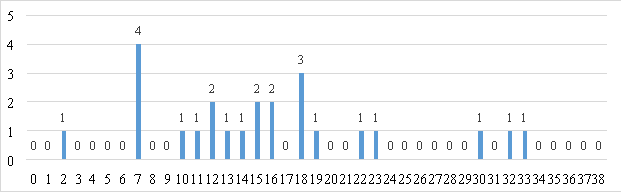 Результаты диагностики профессиональных компетенций педагогических работников (предметные компетенции) представлены 
в таблице 9.Таблица 9.Распределение участников диагностики по уровням выполнения диагностической работыУчителя со стажем работы от 4 до 10 лет демонстрируют самую высокую среднюю долю выполнения заданий по сравнению с остальными участниками диагностики (диаграмма 10). Диаграмма 10.Средняя доля (%) выполнения заданий диагностической работы участниками диагностики с разным педагогическим стажем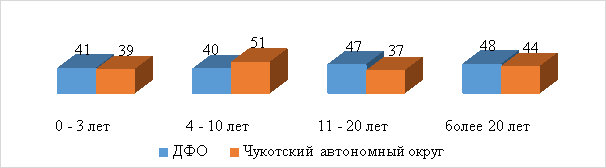 Задания диагностической работы сопоставимы по формату и уровню сложности с заданиями единого государственного экзамена по химии. Среди участников диагностики от Чукотского автономного округа нет учителей, работающих только в 10–11 классах. Закономерно, что средняя доля выполнения диагностической работы участниками диагностики, работающими с 8–11 классами выше, чем у тех, кто работает только в основной школе (8–9 классы). Результаты выполнения заданий диагностической работы участниками диагностики, имеющими опыт преподавания на разных уровнях общего образования, представлены 
на диаграмме 11.Диаграмма 11.Средняя доля (%) выполнения заданий диагностической работы участниками диагностики, преподающими на разных уровнях общего образования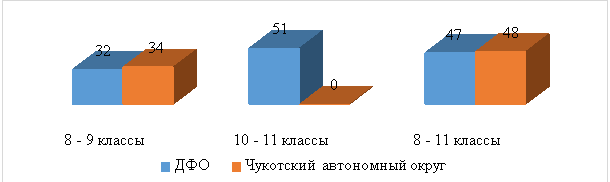 Информация о средней доле выполнения заданий участниками диагностики представлена на диаграмме 12. Анализ данных позволяет сделать вывод о том, что участники диагностики уверенно выполняют задания, проверяющие знания строения атома, основных химических свойств кислородсодержащих органических веществ, умения классифицировать органические вещества, проводить расчеты с использованием понятия «массовая доля растворенного вещества» (задания №№ 1, 6, 8–9, 11, 17). Задания №№ 2, 10, 14, 15, 16, 18–25 вызвали наибольшее затруднение. Отдельно следует обратить внимание на сформированность умения составлять уравнения реакций, подтверждающих взаимосвязь неорганических и органических соединений (задания №№ 21, 22). Диаграмма 12.Средняя доля (%) выполнения заданий участниками диагностики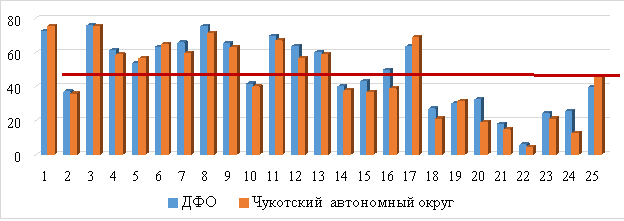 Традиционно задания по органической химии и расчетные задачи вызывают затруднения у учащихся на едином государственном экзамене. Средняя доля выполнения заданий (%) диагностической работы 
по содержательным блокам школьного курса химии представлена на диаграмме 13. Диаграмма 13.Средняя доля (%) выполнения заданий диагностической работыпо содержательным блокам школьного курса химии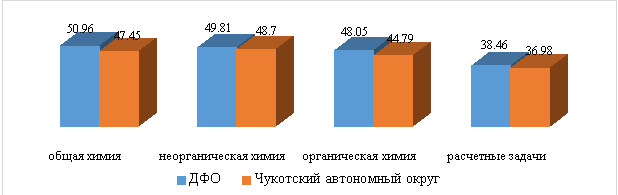 Данные о средней доле выполнения заданий диагностической работы (%) по уровням их сложности, представленные на диаграмме 14, коррелируют с данными диаграммы 12, и подтверждают вывод о том, что выполнение заданий высокого уровня сложности (№№ 19-25) вызвало затруднения у участников диагностики. Диаграмма 14.Средняя доля (%) выполнения заданий диагностической работы
по уровням сложности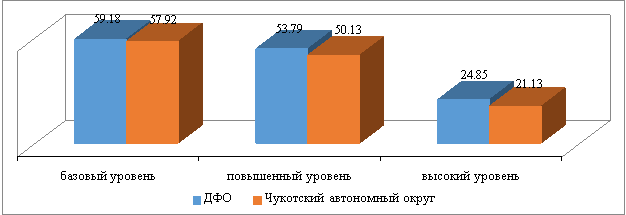 На диаграмме 15 представлены данные о средней доле выполнения заданий диагностической работы разного уровня сложности по содержательным блокам участниками диагностики Чукотского автономного округа. Выполнение заданий на решение расчетных задач вызвало затруднение у всех участников диагностики. Диаграмма 15.Средняя доля (%) выполнения заданий диагностической работы 
разного уровня сложности по содержательным блокам 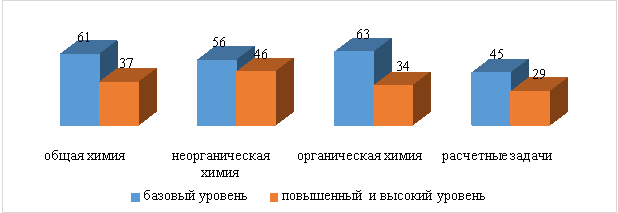 Выводы и рекомендацииСогласно результатам выполнения диагностической работы, только 2 участника диагностики (8%) продемонстрировали высокий уровень предметных компетенций.У участников диагностики выявлены следующие предметные дефициты:закономерности изменения химических свойств элементов и их соединений по периодам и группам;классификация неорганических веществ, номенклатура неорганических и органических веществ (тривиальная и международная);свойства важнейших соединений и материалов; особенности процессов, протекающих на химических производствах;реакции, подтверждающие взаимосвязь неорганических и органических соединений;вычисления по химическим уравнениям разных типов.Принимая во внимание выявленные дефициты можно предположить следующее:1. Результативность выполнения заданий участниками диагностики существенно зависит от формы его предъявления.2. Большинство участников диагностики обладают недостаточным опытом преподавания предмета на углубленном уровне, а также подготовки учащихся к единому государственному экзамену.3. При реализации рабочих программ по химии уделяется недостаточное внимание формированию практических навыков: решение расчетных задач, планирование и выполнение химического эксперимента, изучение важнейших веществ и материалов.АНАЛИТИЧЕСКИЙ ОТЧЕТ
ПО РЕЗУЛЬТАТАМ ДИАГНОСТИКИ УПРАВЛЕНЧЕСКИХ КАДРОВ1. Характеристика контрольных измерительных материаловКонтрольно-измерительные материалы (далее – КИМ) предназначены 
для обеспечения возможности оценки уровня сформированности основных компонентов управленческих компетенций и способности их применять 
в решении простых (типичных) управленческих задач.Задания КИМ разработаны в соответствии с федеральным законодательством Российской Федерации в сфере образования и на основе Кодификатора проверяемых требований к результатам управленческих действий руководителей общеобразовательных организаций (далее – Кодификатор), разработанного специалистами Академии Минпросвещения России. Кодификатор – систематизированный перечень проверяемых требований к результатам управленческих действий руководителей общеобразовательных организаций (далее – ОО), установленных приказом Министерства труда и социальной защиты Российской Федерации 
от 19.04.2021 № 250н «Об утверждении профессионального стандарта «Руководитель образовательной организации (управление дошкольной образовательной организацией и общеобразовательной организацией)» (далее – Профессиональный стандарт).Кодификатор включает:1. Перечень профессиональных компетенций руководителя ОО на основе требований Профессионального стандарта и компетенций на основе функциональных областей управления.2. Перечень знаний, умений руководителя ОО, проверяемых управленческой диагностикой.Перечень профессиональных компетенций руководителя ОО на основе требований к должности и компетенций на основе функциональных областей управления отражает взаимосвязь трудовых действий руководителя ОО, указанных в Профессиональном стандарте, с трудовыми функциями:1. Управление образовательной деятельностью ОО (далее – УОД ОО).2. Администрирование деятельности ОО (далее – АД ОО).3. Управление развитием ОО (далее – УР ОО).4. Управление взаимодействием ОО с участниками отношений в сфере образования и социальными партнерами (далее – УВ ОО).        и функциональными областями управления:1. Управление процессами.2. Управление ресурсами.3. Управление результатами.4. Управление кадрами.5. Управление информацией.Перечень знаний, умений руководителя ОО, проверяемых управленческой диагностикой, отражает взаимосвязь необходимых руководителю ОО знаний/умений для осуществления трудовых функций и функциональных областей управления ОО.В диагностическую работу включены задания различных уровней сложности:- базовый – задания с выбором одного правильного ответа;- повышенный – задания с выбором нескольких правильных ответов, задания на установление соответствия;- высокий – задания на установление последовательности (построение алгоритма).Количество заданий, относящихся к той или иной компетенции на основе трудовой функции, в варианте управленческой диагностики определялось исходя из количества элементов (знания, умения), необходимых для выполнения трудовой функции согласно Профессиональному стандарту руководителя ОО (таблица 1).Таблица 1. Распределение заданий варианта управленческой диагностикипо блоку компетенций на основе трудовых функций руководителя ООПри проведении диагностики использовались 4 аналогичных варианта, включающих 24 задания каждый. Задания в каждом варианте были сгруппированы в 4 блока в соответствии с трудовыми функциями руководителя ОО, каждое задание отражало взаимосвязь с одной из функциональных областей управления. На выполнение всей работы отводилось 60 минут.Оценивание ответов на вопросы: правильный ответ на каждое 
из заданий 1–3, 6–8, 15–17, 20–22 оценивался 1 баллом (базовый уровень); за полное правильное выполнение заданий повышенного уровня сложности 
4, 9–13, 18, 23 и заданий высокого уровня сложности 5, 14, 19, 24 выставлялось 2 балла. Максимальный балл за выполнение диагностической работы – 36 (тридцать шесть).Для ранжирования участников диагностики по уровню профессиональных компетенций использовалась следующая шкала 
(таблица 2).Таблица 2.Шкала соответствия доли выполнения диагностической работы 
 уровню профессиональных дефицитовОбобщенный вариант диагностической работы приведен в Приложении.2. Характеристика участников диагностической работы	В диагностике приняли участие 5437 чел., из них директоров ОО – 1852 чел., от Чукотского АО – 103 чел. (1,9% от общего количества участников диагностики в ДФО), из них:директора ОО – 25 чел. (24,3% от всех участников диагностики 
в регионе и 1,35% от всех участников – директоров ОО в ДФО);заместители директора ОО – 72 чел. (69,9% от всех участников диагностики в регионе);должность не указана – 6 чел. (5,8% от всех участников диагностики в регионе).46,7% участников диагностики – управленцы, имеющие стаж работы 
в должности «Руководитель ОО/заместитель руководителя ОО» от 4 до 10 лет (таблица 3).Таблица 3.Распределение участников диагностики по стажу управленческой работы3. Основные результаты выполнения диагностической работы	Максимальный балл участников диагностики в Чукотском АО – 33, что соответствует 91,7% выполнения всех заданий, минимальный – 8, что соответствует 22,2% выполнения всех заданий. Средний балл выполнения диагностической работы составил 21,3, а средний результат (%) выполнения диагностической работы – 59,2%, что выше аналогичных показателей по ДФО в целом (таблица 4). Муниципалитеты ранжированы по количеству участников.Таблица 4.Распределение участников диагностики по муниципалитетам и 
средний результат выполнения диагностической работы	Выполнение заданий диагностической работы на 60% (22 балла) соответствует выполнению всех заданий базового уровня сложности и выполнению заданий повышенного уровня сложности примерно на 42%. Выполнение заданий диагностической работы на 80% (29 баллов) соответствует выполнению всех заданий базового уровня сложности и выполнению заданий повышенного и высокого уровней сложности примерно на 70% (диаграмма 1).Диаграмма 1.Распределение участников диагностики по количеству баллов
за выполнение диагностической работы 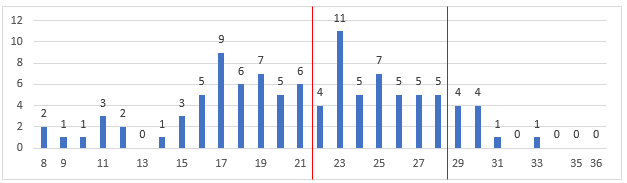 	Средний результат (%) выполнения заданий диагностической работы участниками с управленческим стажем от 11 до 20 лет выше, чем средний результат (%) выполнения заданий другими участниками. Среди участников – директоров ОО наибольший средний результат (%) выполнения заданий 
у директоров со стажем от 21 до 25 лет, наименьший – у директоров 
со стажем от 4 до 10 лет (таблица 5). Таблица 5.Средний результат выполнения заданий диагностики в зависимости от управленческого стажа	У всех участников диагностики, кроме участников – директоров ОО 
со стажем от 0 до 10 лет, средний результат (%) выше аналогичных показателей по ДФО (диаграммы 2 и 3).Диаграмма 2.Средний результат (%) выполнения заданий диагностической работы участниками диагностики с разным управленческим стажем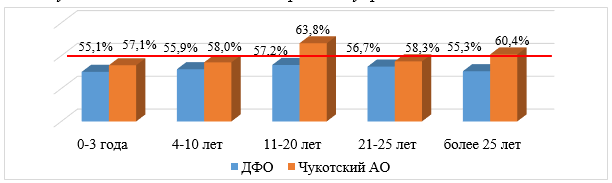 Диаграмма 3.Средний результат (%) выполнения заданий диагностической работы директорами ОО с разным управленческим стажем 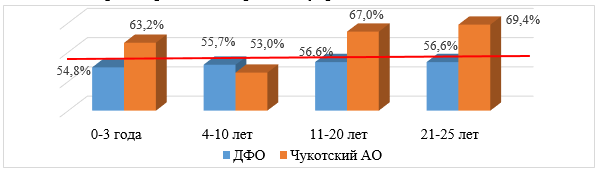 	Высокий уровень дефицитов (выполнение заданий ниже 60%) показали 51 участник диагностики (49,5% от всех участников диагностики), из них участники – директора ОО – 11 чел. (44% от всех участников – директоров ОО) что ниже аналогичного показателя по ДФО в целом (таблица 6).Таблица 6.Распределение участников диагностики 
по уровням выполнения диагностической работыСредний результат выполнения заданий в соответствии с трудовыми функциями руководителя ОО выше, чем в целом по ДФО (таблица 7). Таблица 7. Средний результат (%) выполнения заданий 
по блокам трудовых функций руководителя ООСредний результат (%) выполнения заданий по блокам трудовых функций директорами ОО Чукотского АО выше аналогичных результатов участников диагностики – директоров ОО по ДФО в целом, кроме среднего результата (%) выполнения заданий в соответствии трудовой функцией «Управление взаимодействием ОО с участниками отношений в сфере образования и социальными партнерами» (диаграмма 4). Диаграмма 4.Средний результат (%) выполнения директорами ОО 
заданий диагностической работы по содержательным блокам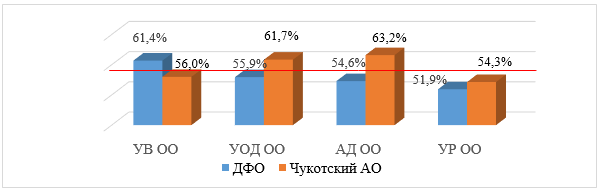 	Высокий уровень профессиональных дефицитов при выполнении заданий в соответствии с трудовой функцией руководителя ОО «Управление развитием ОО» показали 70 чел. (68% от всех участников диагностики), из них 1 чел. (1%) с результатом 0 баллов. При выполнении заданий в соответствии с трудовой функцией «Администрирование деятельности ОО» высокий уровень профессиональных дефицитов показали 39 чел. (37,9%), из них 1 чел. (1%) 
с результатом 0 баллов (таблица 8).Таблица 8. Результат выполнения заданийпо уровням профессиональных дефицитовНа диаграммах 5–8 представлены доли (%) участников от общего количества участников диагностики в Чукотском АО, выполнивших задания в соответствии с трудовыми функциями руководителя ОО с разными уровнями профессиональных дефицитов.Диаграмма 5.Результаты выполнения заданий в соответствии с трудовой функцией «Управление развитием ОО»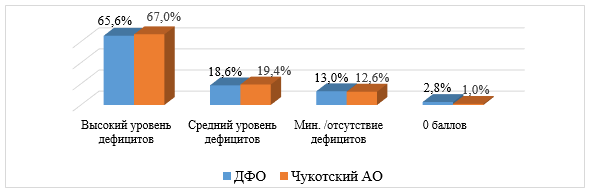 Диаграмма 6.Результаты выполнения заданий в соответствии с трудовой функцией «Управление образовательной деятельностью ОО»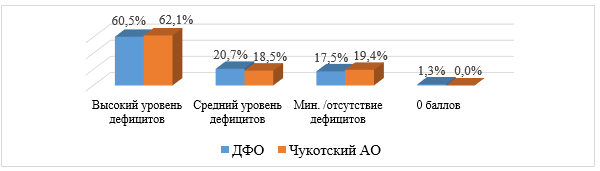 Диаграмма 7.Результаты выполнения заданий в соответствии с трудовой функцией
«Администрирование деятельности ОО»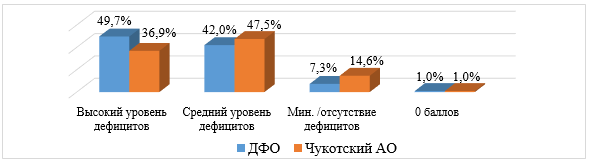 Диаграмма 8.Результаты выполнения заданий в соответствии с трудовой функцией
«Управление взаимодействием с участниками отношений в сфере образования и социальными партнерами»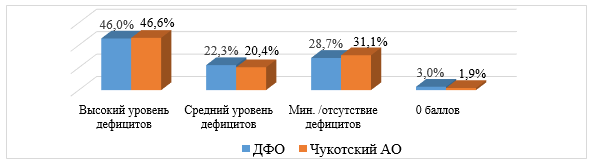 Высокий уровень профессиональных дефицитов при выполнении заданий в соответствии с трудовой функцией руководителя ОО «Управление взаимодействием ОО с участниками отношений в сфере образования и социальными партнерами» показали 18 директоров ОО (72% от всех участников-директоров), что выше аналогичного результата по ДФО. На диаграмме 9 представлены доли (%) от общего количества директоров – участников диагностики в Чукотском АО, показавших высокий уровень дефицитов при выполнении заданий в соответствии с трудовыми функциями руководителя ОО.Диаграмма 9.Доли (%) участников диагностики – директоров ОО, показавших высокий уровень дефицитов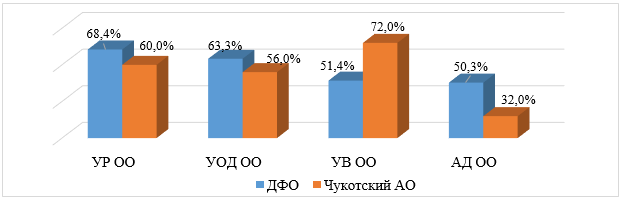 Средние результаты (%) выполнения участниками диагностики заданий в соответствии с функциональными областями управления выше аналогичных результатов диагностики по ДФО, кроме среднего результата (%) выполнения директорами ОО заданий в соответствии с функциональной областью «Управление взаимодействием ОО с участниками отношений в сфере образования и социальными партнерами» (таблица 9).Таблица 9.Результаты выполнения заданий в соответствии с функциональными областями управленияВысокий уровень профессиональных дефицитов при выполнении заданий в соответствии с функциональной областью управления «Управление процессами» показали 65 чел. (63,1% от всех участников диагностики), из них 1 чел. (1%) с результатом 0 баллов (таблица 10).Таблица 10.Результат выполнения заданийпо уровням профессиональных дефицитовНа диаграммах 10–14 представлены доли (%) участников от общего количества участников диагностики в Чукотском АО, выполнивших задания 
в соответствии с функциональными областями управления с разными уровнями профессиональных дефицитов.Диаграмма 10.Результаты выполнения заданий в соответствии 
с функциональной областью управления «Управление процессами»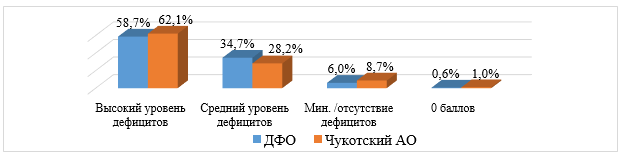 Диаграмма 11.Результаты выполнения заданий в соответствии с функциональной областью управления «Управление кадрами»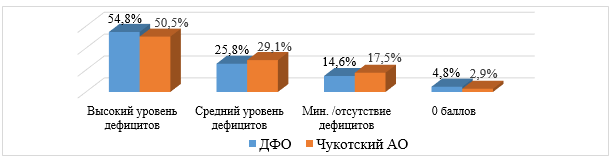 Диаграмма 12.Результаты выполнения заданий в соответствии 
с функциональной областью управления «Управление результатами»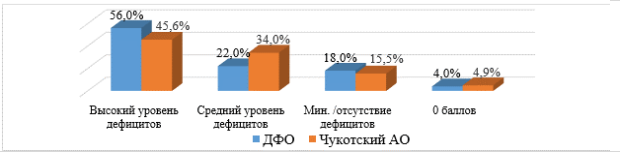 Диаграмма 13.Результаты выполнения заданий в соответствии 
с функциональной областью управления «Управление ресурсами»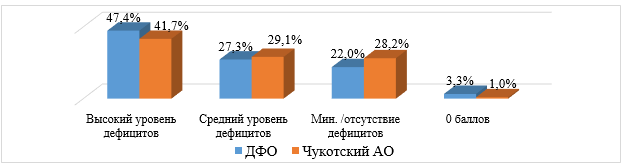 Диаграмма 14.Результаты выполнения заданий в соответствии 
с функциональной областью управления «Управление информацией»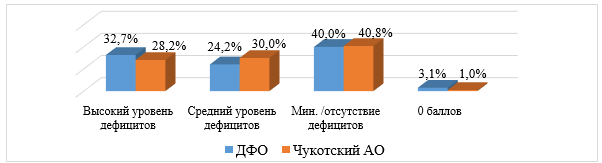 Высокий уровень профессиональных дефицитов показали директора ОО при выполнении заданий в соответствии с функциональной областью управления «Управление процессами» – 15 чел. (60%). На диаграмме 15 представлены доли (%) от общего количества директоров – участников диагностики в Чукотском АО, показавших высокий уровень дефицитов при выполнении заданий в соответствии с функциональными областями управления.Диаграмма 15.Доли (%) участников диагностики – директоров ОО, показавших высокий уровень дефицитов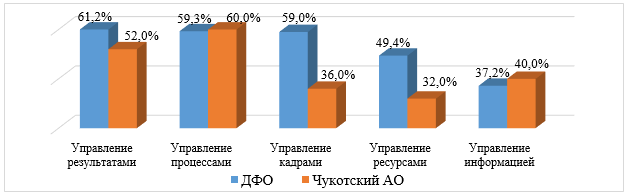 Информация о среднем результате (%) выполнения заданий всеми участниками диагностики и участниками – директорами ОО представлена 
на диаграмме 16. У участников диагностики – директоров ОО вызвало затруднение задание базового уровня сложности № 20 – функциональная область управления «Управление процессами», блок заданий трудовой функции «Управление взаимодействием с участниками отношений в сфере образования и социальными партнерами» (средний результат выполнения 52%).Вызвало затруднение у участников диагностики выполнение заданий:1) Повышенного уровня сложности – выбор нескольких правильных ответов:№ 4 – функциональная область управления «Управление процессами», блок заданий трудовой функции «Управление образовательной деятельностью ОО»;№ 9 – функциональная область управления «Управление процессами», блок заданий трудовой функции «Администрирование деятельности ОО»;№ 23 – функциональная область управления «Управление процессами», блок заданий трудовой функции «Управление взаимодействием 
с участниками отношений в сфере образования и социальными партнерами».2) Высокого уровня сложности – установление последовательности/ алгоритма:№ 5 – функциональная область управления «Управление ресурсами», блок заданий трудовой функции «Управление образовательной деятельностью ОО»;№ 14 – функциональная область управления «Управление кадрами», блок заданий трудовой функции «Администрирование деятельности ОО»; № 19 – функциональная область управления «Управление результатами», блок заданий трудовой функции «Управление развитием ОО». Высокий уровень дефицитов при выполнении заданий с выбором нескольких правильных ответов (множественный выбор) показали 62 чел. (60,2% от всех участников диагностики), из них 12 директоров ОО (48% от всех участников – директоров ОО Чукотского АО); при выполнении заданий на установление последовательности/алгоритма – 80 участников диагностики (77,7%), из них директоров ОО – 15 чел. (60%).Диаграмма 16.Средний результат (%) выполнения заданий участниками диагностики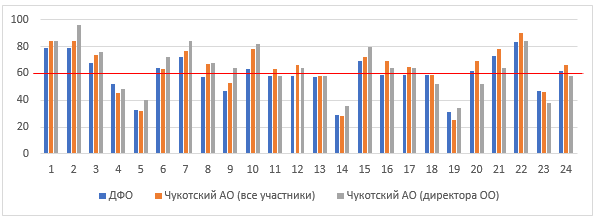 	Высокий уровень профессиональных дефицитов при выполнении заданий базового уровня (ниже 60%) показали 22 чел. (21,4% от всех участников диагностики), при выполнении заданий повышенного и сложного уровней – 70 чел. (68,0%). В таблице 11 приведены результаты выполнения заданий разных уровней сложности вопросов в соответствии с трудовыми функциями руководителя ОО.Таблица 11.Средний результат (%) выполнения заданийразличного уровня сложностиСредний результат (%) выполнения участниками диагностики заданий базового уровня – 74,4%, что выше аналогичного показателя по ДФО в целом (диаграмма 17). Средний результат выполнения участниками заданий повышенного и высокого уровней – 48,4%, что ниже аналогичного показателя по ДФО в целом (диаграмма 18).Диаграмма 17.Средний результат (%) выполнения заданий базового уровня сложности диагностической работы по содержательным блокам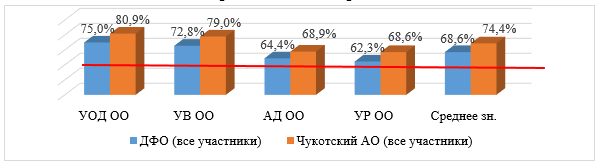 Диаграмма 18.Средний результат (%) выполнения заданий высокого и повышенного
уровней сложности диагностической работы по содержательным блокам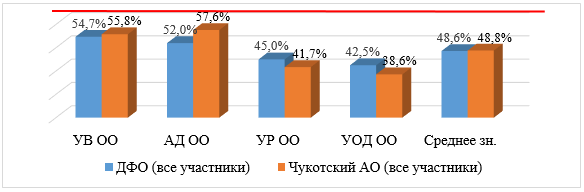 	Высокий уровень профессиональных дефицитов при выполнении заданий базового уровня показали 5 директоров ОО (20% от всех участников диагностики – директоров ОО), при выполнении заданий повышенного и сложного уровней – 14 чел. (68,0%). В таблице 12 приведены результаты выполнения заданий разных уровней сложности вопросов в соответствии с трудовыми функциями руководителя ОО участниками диагностики – директорами ОО Чукотского АО.Таблица 12.Средний результат (%) выполнения заданийбазового и повышенного уровней сложности директорами ООСредний результат (%) выполнения заданий базового уровня участниками диагностики – директорами ОО – 74,0%, повышенного и высокого – 48,8%, что выше аналогичных показателей выполнения заданий участниками диагностики – директорами ОО по ДФО в целом (диаграммы 19 и 20).Диаграмма 19.Средний результат (%) выполнения заданий базового уровня сложности диагностической работы по содержательным блокам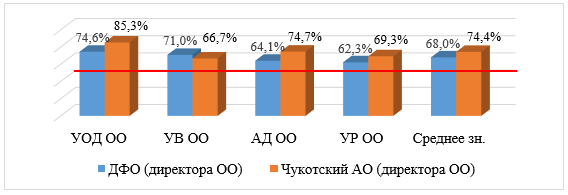 Диаграмма 20.Средний результат (%) выполнения заданий повышенного и высокого уровней сложности диагностической работы по содержательным блокам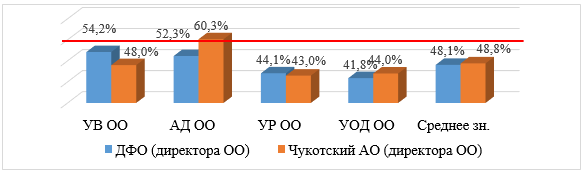 4. Выводы1. Согласно полученным результатам для 50,5% участников диагностики можно говорить о среднем уровне или минимальном уровне дефицитов профессиональных компетенций. Для участников диагностики – директоров ОО аналогичное значение – 56%2. С заданиями базового уровня сложности успешно справились 78,6% участников диагностики, с заданиями повышенного и сложного уровней – 32%. Для участников диагностики – директоров ОО аналогичные значения 80% и 32% соответственно.3. Выявлены затруднения у участников диагностики в выполнении заданий:-  высокого уровня сложности – установление последовательности/ алгоритма, высокий уровень дефицитов у 77,7% участников диагностики, у участников диагностики – директоров ОО – 60,0%;повышенного уровня сложности – выбор нескольких правильных ответов, высокий уровень дефицитов у 60% участников диагностики, у участников диагностики – директоров ОО – 48,0%.4. Высокий уровень профессиональных дефицитов участники диагностики показали при выполнении заданий в соответствии с трудовой функцией руководителя ОО «Управление развитием ОО» и заданий в соответствии с функциональной областью управления «Управление процессами» 67% и 63,1% участников соответственно.5. Участники диагностики успешно справились с заданиями в соответствии с трудовой функцией руководителя ОО «Администрирование деятельности ОО» и заданиями в соответствии с функциональной областью управления «Управление информацией» –  62,1% и 70,8% участников соответственно.6. Необходимо отметить, что участники диагностики – директора ОО 
со стажем управленческой деятельности от 21 до 25 лет показали результат выше, чем все участники диагностики.	Принимая во внимание выявленные дефициты, можно предположить следующее:	1. Результативность выполнения заданий участниками диагностики существенно зависит от формы его предъявления.	2. Большинство участников диагностики обладают недостаточным опытом работы с диагностическими материалами, содержащими вопросы не только базового уровня сложности.	Рекомендации:	1. При проведении курсов повышения квалификации, образовательных мероприятий обращать внимание на совершенствование необходимых знаний и умений в соответствии с Профессиональным стандартом руководителя ОО.	2. При организации обучения, проведении организационных мероприятий, консультаций и т.д. использовать диагностические материалы, включающие задания разных типов и уровней сложности.Приложение Обобщенный вариант КИМПереданоПолученоНачальник отдела _____________________________ФГАОУ ДПО «Академия Минпросвещения России»_____________________________Курашкина Е.В._________________________________________________________________________________________«7» августа 2023 г.«7» августа 2023 г.Предметные результаты обученияКоличество заданийОсвоение понятийного аппарата школьного курса физики и умения применять изученные понятия, модели, величины и законы для анализа и объяснения физических явлений и процессов13Методологические знания и экспериментальные умения4Умения по работе с текстами физического содержания3Понимание принципа действия технических устройств и роль физических открытий2Умения решать расчетные задачи 3Итого25Раздел школьного курса физикиКоличество заданийМеханика6-9Молекулярная физика и термодинамика4-8Электродинамика6-9Квантовая физика3-7Итого25Уровень сложностиКоличество заданийМаксимальныйпервичный баллПроцент максимального первичного балла за задания данного уровня сложности от максимального первичного балла за всю работуБазовый111838%Повышенный122349%Высокий2613%Итого2547100%Уровни предметных дефицитовВысокий уровень дефицитовСредний уровень дефицитовМинимальный уровень или отсутствие дефицитовОписание уровняПроцент выполнения работыниже 60%Процент выполнения работы 60–80%Процент выполнения работы больше 80%УчастникиКоличество участниковСредний процент выполнения диагностической работы, %ДФО193371Чукотский автономный округ2867Анадырский муниципальный район769Билибинский муниципальный район475Городской округ Анадырь379Городской округ Певек274Городской округ Эгвекинот554Провиденский городской округ554Чукотский муниципальный район266Педагогические работники/управленческие кадры (учителя физики)КоличествоКоличествоКоличествоУровень дефицитовУровень дефицитовУровень дефицитовРезультат0 балловМаксимальный результат (47 баллов)Педагогические работники/управленческие кадры (учителя физики)учителей/управленческих кадров (официальные данные)участников, поданных субъектомучастников диагностикиВысокий(менее 60%)Средний(60-80%)Минимальный (более 80%)Результат0 балловМаксимальный результат (47 баллов)ДФО157521241933466 (24%)980 (51%)487 (25%)17 5Чукотский автономный округ1630282 (7%)22 (79%)4 (14%)1 (4%)№ заданияПредметный результатСредний % выполнения по субъектуСредний % выполнения по ДФООсвоение понятийного аппарата школьного курса физики и умения применять изученные понятия, модели, величины и законы для анализа и объяснения физических явлений и процессов Освоение понятийного аппарата школьного курса физики и умения применять изученные понятия, модели, величины и законы для анализа и объяснения физических явлений и процессов Освоение понятийного аппарата школьного курса физики и умения применять изученные понятия, модели, величины и законы для анализа и объяснения физических явлений и процессов Освоение понятийного аппарата школьного курса физики и умения применять изученные понятия, модели, величины и законы для анализа и объяснения физических явлений и процессов 1Владеть понятийным аппаратом80,36792Правильно трактовать физический смысл изученных физических величин, законов и закономерностей58,93703Использовать графическое представление информации80,36774Применять при описании физических процессов и явлений величины и законы85,71885Применять при описании физических процессов и явлений величины и законы78,57856Применять при описании физических процессов и явлений величины и законы82,14857Применять при описании физических процессов и явлений величины и законы82,14858Анализировать механические процессы (явления), используя основные положения и законы, изученные в курсе физики50569Анализировать механические процессы (явления), используя основные положения и законы, изученные в курсе физики57,147010Анализировать тепловые процессы (явления), используя основные положения и законы, изученные в курсе физики757011Анализировать электрические и магнитные процессы (явления), используя основные положения и законы, изученные в курсе физики66,077012Анализировать электрические и магнитные процессы (явления), используя основные положения и законы, изученные в курсе физики66,077013Анализировать квантовые процессы (явления), используя основные положения и законы, изученные в курсе физики66,0771Средний % по группеСредний % по группе7175Методологические знания и экспериментальные уменияМетодологические знания и экспериментальные уменияМетодологические знания и экспериментальные уменияМетодологические знания и экспериментальные умения14Планировать эксперимент под проверку заданной гипотезы42,865415Проводить прямые и косвенные измерения физических величин с использованием измерительных приборов506016Планировать эксперимент под проверку заданной гипотезы, анализировать отдельные этапы проведения исследования на основе его описания60,717517Делать выводы на основе описания исследования, интерпретировать результаты наблюдений и опытов71,4379Средний % по группеСредний % по группе5667Умения по работе с текстами физического содержанияУмения по работе с текстами физического содержанияУмения по работе с текстами физического содержанияУмения по работе с текстами физического содержания18Интерпретировать информацию физического содержания, отвечать на вопросы с использованием явно и неявно заданной информации. Преобразовывать информацию из одной знаковой системы в другую55,365219Применять информацию из текста при решении учебно-познавательных и учебно-практических задач64,296420Интерпретировать информацию физического содержания, отвечать на вопросы с использованием явно и неявно заданной информации. Преобразовывать информацию из одной знаковой системы в другую53,5758Средний % по группеСредний % по группе5858Понимание принципа действия технических устройств и знание истории физических открытийПонимание принципа действия технических устройств и знание истории физических открытийПонимание принципа действия технических устройств и знание истории физических открытийПонимание принципа действия технических устройств и знание истории физических открытий21Различать явления и закономерности, лежащие в основе принципа действия машин, приборов и технических устройств758022Приводить примеры вклада российских и зарубежных ученых-физиков в развитие науки87,590Средний % по группеСредний % по группе8185Умения решать расчетные задачиУмения решать расчетные задачиУмения решать расчетные задачиУмения решать расчетные задачи23Решать расчетные задачи60,716424Решать расчетные задачи756625Решать расчетные задачи60,7170Средний % по группеСредний % по группе6567Уровень сложности заданияКоличество заданийМаксимальный баллБазовый66Повышенный 1616Высокий 33Итого 2525Содержательные разделыКоличество заданий Максимальный баллПроцент максимального первичного балла за выполнение заданий данного раздела содержания от максимального первичного балла за всю работуАлгебра131352Уравнения и неравенства3312Функции228Начала математического анализа114Геометрия4416Элементы комбинаторики, статистики и теории вероятностей228Итого2525100Уровни предметных дефицитовВысокий уровень дефицитовСредний уровень дефицитовМинимальный уровень или отсутствие дефицитовОписание уровняПроцент выполнения работыниже 60%Процент выполнения работы 60–80%Процент выполнения работы больше 80%УчастникиКоличество участниковСредний процент выполнения диагностической работы, %ДФО413374Чукотский автономный округ4773Анадырский муниципальный район1166Билибинский муниципальный район983Городской округ Анадырь567Городской округ Певек662Городской округ Эгвекинот368Провиденский городской округ778Чукотский муниципальный район679Педагогические работники/управленческие кадры (учителя математики)КоличествоУровень дефицитовУровень дефицитовУровень дефицитовРезультат0 балловМаксимальный результат (25 баллов)Педагогические работники/управленческие кадры (учителя математики)участников диагностикиВысокий(менее 60%)Средний(60-80%)Минимальный (более 80%)Результат0 балловМаксимальный результат (25 баллов)ДФО41331116 (27%)1818 (44%)1119 (29%)41 217 Чукотский автономный округ478(18%)22 (47%)17 (35%)1 1№ заданияПредметный  результатСредний % выполнения по субъектуСредний % выполнения по ДФО1Уметь решать уравнения и неравенства96942Уметь строить и исследовать простейшие математические модели79893Уметь выполнять действия с геометрическими фигурами, координатами и векторами89894Уметь выполнять вычисления и преобразования91895Уметь выполнять действия с геометрическими фигурами, координатами и векторами68796Уметь выполнять действия с функциями79877Уметь использовать приобретенные знания и умения в практической деятельности и повседневной жизни83848Уметь строить и исследовать простейшие математические модели85939Уметь выполнять действия с функциями626010Уметь использовать приобретенные знания и умения в практической деятельности и повседневной жизни818211Уметь выполнять действия с функциями818312Уметь строить и исследовать простейшие математические модели839013Уметь строить и исследовать простейшие математические модели859014Уметь строить и исследовать простейшие математические модели879315Уметь строить и исследовать простейшие математические модели879316Уметь строить и исследовать простейшие математические модели859417Уметь строить и исследовать простейшие математические модели797518Уметь решать уравнения и неравенства606319Уметь выполнять действия с геометрическими фигурами и векторами667520Уметь решать уравнения и неравенства474821Уметь использовать приобретенные знания и умения в практической деятельности и повседневной жизни727422Уметь выполнять действия с геометрическими фигурами и векторами706723Уметь решать уравнения и неравенства433824Уметь строить и исследовать простейшие математические модели705925Уметь строить и исследовать простейшие математические модели6458Предметные результаты обученияКоличество заданийОсвоение понятийного аппарата школьного курса биологии4Применение знаний для объяснения биологических процессов, явлений13Овладение методологическими умениями2Умение по работе с информацией биологического содержания2Умение решать задачи биологического содержания4Итого25Содержательные разделыЧисло заданий1. Биология	как наука. Методы научного познания32. Клетка как биологическая система43. Организм как биологическая система3-44. Система	и многообразие органического мира45. Организм человека и его здоровье46. Эволюция живой природы47. Экосистемы	и присущие	им закономерности3-4Итого25Уровень сложностиКоличество заданийМаксимальныйпервичный баллПроцент максимального первичного балла за задания данного уровня сложности от максимального первичного балла за всю работуБазовый91429%Повышенный142858%Высокий2613%Итого2548100%Уровни предметных дефицитовВысокий уровень дефицитовСредний уровень дефицитовМинимальный уровень или отсутствие дефицитовОписание уровняПроцент выполнения работыниже 60%Процент выполнения работы 60–80%Процент выполнения работы больше 80%УчастникиКоличество участниковСредний процент выполнения диагностической работы, %ДФО210463,2Чукотский автономный округ2965,1Анадырский муниципальный район863,1Билибинский муниципальный район663,2Городской округ Анадырь381,3Городской округ Певек249Городской округ Эгвекинот366Провиденский городской округ461,5Чукотский муниципальный район374,3Педагогические работники/управленческие кадры (учителя физики)КоличествоКоличествоКоличествоУровень дефицитовУровень дефицитовУровень дефицитовРезультат 0 баллов (из группы участников с высоким уровнем дефицитов)Максимальный результат (48 баллов)Педагогические работники/управленческие кадры (учителя физики)учителей/управленческих кадров (официальные данные)участников, поданных субъектомучастников диагностикиВысокий(менее 60%)Средний(60-80%)Минимальный (более 80%)Результат 0 баллов (из группы участников с высоким уровнем дефицитов)Максимальный результат (48 баллов)ДФО199025172104754 (35,8%)984(46,8%)366 (17,4%)141Чукотский автономный округ19312911 (38%)9 (31%)9 (31%)№ зада нияПроверяемые элементы содержания и форма представления заданияЧукотскийавтономный округДФОУровень сложностиМакс. балл за выполнение задания1Биология как наука. Место биологии в жизни современного общества.Работа с таблицей89,7%84,9%Б12Биологические термины и понятия.Дополнение схемы79,3%64,6%Б13Генетическая информация в клетке. Хромосомный набор, соматические и половые клетки.Решение биологической задачи65,5%68,1%Б14Клетка как биологическая система. Жизненный цикл клетки.Множественный выбор(с рисунком и без рисунка)81,0%78,7%Б25Клетка как биологическая система. Строение клетки, метаболизм. Жизненный цикл клетки. Установление соответствия(с рисунком и без рисунка)67,2%65,4%П26Моно-	и	дигибридное, анализирующее скрещивание.Решение	биологической задачи58,6%65,0%Б17Организм как биологическая система. Селекция. Биотехнология.Множественный выбор(с рисунком и без рисунка)87,9%80,8%Б28Организм как биологическая система. Селекция. Биотехнология. Установление соответствия(с рисунком и без рисунка)69,0%63,5%П29Многообразие организмов. Бактерии, Грибы, Растения, Животные, Вирусы.Множественный выбор(с рисунком и без рисунка)75,9%77,4%П210Многообразие организмов. Бактерии, Грибы, Растения, Животные, Вирусы.Установление соответствия(с рисунком и без рисунка)74,1%73,4%П211Организм человека. Гигиена человека. Множественный выбор (с рисунком и без рисунка) 86,2%76,6%Б212Организм человека. Установление соответствия(с рисунком и без рисунка)81,0%77,8%П213Организм человека.Установление последовательности67,2%63,8%П214Эволюция живой природы.Множественный выбор(работа с текстом)65,5%62,8%Б215Эволюция живой природы. Происхождение человека. Установление соответствия(без рисунка)58,6%57,5%П216Экосистемы и присущие им закономерности. Биосфера. Множественный выбор (без рисунка)81,0%66,6%Б217Экосистемы и присущие им закономерности. Биосфера.Установление соответствия(без рисунка)74,1%81,3%П218Общебиологические закономерности. Установление последовательности39,7%45,4%П219Общебиологические закономерности. Человек и его здоровье. Работа с таблицей (с рисунком и без рисунка)55,2%62,8%П220Биологические системы и их закономерности. Анализ данных, в табличной или графической форме48,3%49,7%П221Применение биологических знаний в практических ситуациях (практико-ориентированное задание)53,4%48,3%П222Задание с изображениембиологического объекта41,4%40,9%П223Задание	на	анализ биологической информации31,0%30,5%П224Решение	задач	по цитологии на применениезнаний в новой ситуации54,0%54,6%В325Решение задач по генетике на применение	знанийв новой ситуации64,4%63,4%В3Уровень сложностиКоличество заданийМаксимальный баллДоля максимального балла от общего максимального балла, %Базовый101040Повышенный81632Высокий71228Итого2538100Содержательные разделыЧисло заданий1. Теоретические основы химии: современные представления о строении атома. Периодический закон и Периодическая система химических элементов Д.И. Менделеева, химическая связь, строение вещества42. Химическая реакция53. Неорганические вещества: классификация и номенклатура, особенности состава, строения, химические свойства, генетическая связь веществ различных классов44. Органические вещества: классификация и номенклатура, особенности состава, строения, химические свойства, генетическая связь веществ различных классов55. Методы познания в химии, Химия и жизнь: экспериментальные основы химии, общие представления о промышленных способах получения важнейших веществ16. Расчеты по химическим формулам и уравнениям реакций6Итого25№ п/пОсновные умения и способы действийКоличество заданий
в работе1Знать/пониматьЗнать/понимать1.1.Важнейшие химические понятия21.2.Основные законы и теории химии41.3.Важнейшие вещества и материалы12УметьУметь2.1.Называть изученные вещества по тривиальной или международной номенклатуре42.2.Определять/классифицировать: валентность, степень окисления атомов химических элементов, заряды ионов; виды химических связей в соединениях и тип кристаллической решетки; характер среды водных растворов веществ; окислитель и восстановитель; принадлежность веществ к разным классам неорганических и органических соединений; гомологи и изомеры; химические реакции в неорганической и органической химии (по всем известным классификационным признакам)62.3.Характеризовать: s-, p- и d-элементы по их положению в Периодической системе Д.И. Менделеева; общие химические свойства основных классов неорганических соединений, свойства отдельных представителей этих классов; строение и химические свойства изученных органических соединений52.4.Объяснять: зависимость свойств химических элементов и их соединений от положения в Периодической системе Д.И. Менделеева; природу химической связи (ионной, ковалентной, металлической, водородной); зависимость свойств неорганических и органических веществ от их состава и строения; сущность изученных видов химических реакций (электролитической диссоциации, ионного обмена, окислительно-восстановительных) и составлять их уравнения; влияние различных факторов на скорость химической реакции и на смещение химического равновесия82.5.Планировать/проводить: эксперимент по получению и распознаванию важнейших неорганических и органических соединений с учетом приобретенных знаний о правилах безопасной работы с веществами в лаборатории и в быту; вычисления по химическим формулам и уравнениям7Уровни достиженийВысокий уровень дефицитовСредний уровень дефицитовМинимальный уровень или отсутствие дефицитовДоля выполнения работыНиже 60%60–80 %Больше 80%Стаж работы в школе (лет)0-34-1011-20более 20 летДругоеКоличество участников диагностики 23610Доля участников от общего количества участников, %8,3312,525,04,170Доля участников от общего количества участников в ДФО, %12,1411,8917,6256,132,228–9 класс8–11 класс10–11 классДругоеКоличество участников101400Доля участников 
от общего количества, %41,6758,3300Доля участников от общего количества участников в ДФО, %18,4277,391,482,71МуниципалитетКол-во участников, чел.Доля участников 
от общего количества, %Средняя доля выполнения работы, %ДФО162310044,2Чукотский автономный округ241,4842,11Анадырский муниципальный район729,1740,6Билибинский муниципальный район416,6744,08Городской округ Эгвекинот416,6743,42Городской округ Провиденский416,6720,07Городской округ Анадырь28,3386,18Чукотский муниципальный район28,3341,45Городской округ Певек14,1740,79Педагогические работникиКоличество, чел.Количество, чел.Количество, чел.Уровень дефицитовУровень дефицитовУровень дефицитовРезультат 0 балловПедагогические работникиучителей в субъектеучастников, поданных субъектомучастников диагностикивысокий(менее 60%)средний(от 61 до 80%)низкий(более 81%)Результат 0 балловучителя химии ДФО20942310(110%)1623(70%)1081 (67%)326 (20%)55(3%)161 (10%)учителя химииЧукотского автономного округа1434(243%)24(71%)20(83%)1 (4%)2 (8%)1 (4%)Блок компетенцийКоличество заданий/уровень заданийКоличество заданий/уровень заданийКоличество заданий/уровень заданийМаксимальный баллБлок компетенцийБПВМаксимальный баллУОД ОО 3117АД ОО35115УР ОО 3117УВ ОО 3117Итого128436Уровни достиженийВысокий уровень дефицитовСредний уровень дефицитовМинимальный уровень или отсутствие дефицитовДоля выполнения работыНиже 60%60–80%Больше 80%Управленческий стаж работы (лет)0-34-1011-2021-25более 25 Другое/
не указанКоличество участников диагностики в ДФО, чел.161415701305316313319Количество участников диагностики в регионе, чел.234820246Доля участников от общего количества участников в регионе, %22,346,719,41,93,95,8Доля участников от общего количества участников в ДФО 
с указанным стажем, %1,43,11,50,61,21,9Количество участников – директоров ОО в ДФО, чел.4845684801381757Количество участников – директоров ОО 
в регионе, чел.41281--Доля от общего количества участников –директоров ОО в регионе, %16,048,032,04,0--Доля от общего количества участников в регионе с указанным стажем, %17,425,040,050,0--Доля от общего количества участников – директоров ОО в ДФО 
с указанным стажем, %0,82,11,70,7--МуниципалитетКол-во участников, чел.Доля участников 
от общего количества, %Средний баллСредняя доля выполнения работы, %ДФО543710020,1756%Чукотский АО1031,9%21,359,2%Анадырский муниципальный район2625,221,258,9%Билибинский муниципальный район1918,422,061,1%Городской округ Анадырь1615,520,356,4%Провиденский городской округ1413,617,247,8%Городской округ Эгвекинот1312,623,264,4 %Чукотский муниципальный район109,724,066,7%Городской округ Певек54,923,465,0%Участники диагностикиСтаж работы в должностиСтаж работы в должностиСтаж работы в должностиСтаж работы в должностиСтаж работы в должностиСтаж работы в должностиУчастники диагностики0-34-1011-2021-25более 25 летдругоеУчастники диагностикиСредний результат выполнения диагностики, %Средний результат выполнения диагностики, %Средний результат выполнения диагностики, %Средний результат выполнения диагностики, %Средний результат выполнения диагностики, %Средний результат выполнения диагностики, %Все участники 57,1%58,0%63,8%58,3%60,4%61,1%Директора ОО63,2%53,0%67,0%69,4%--Муниципалитет/Уровни выполнения диагностикиВысокий уровень дефицитов(выполнение работы ниже 60%), чел./%Средний уровень дефицитов(выполнение работы от 60% до 80%),чел./%Минимальный уровень или отсутствие дефицитов(выполнение работы выше 80%), чел./%ДФО (все участники)3052/56,4%2143/39%242/4,6%ДФО (директора ОО)1042/56,3%669/36,1%141/7,6%Чукотский АО (директора ОО)11/44%11/44%3/12%Чукотский АО(все участники)51/49,5%42/40,8%10/9,7%Анадырский муниципальный район13/50,0%10/38,5%3/11,5%Билибинский муниципальный район9/47,4%9/47,4%1/5,2%Городской округ Анадырь9/56,3%6/37,5%1/6,2%Провиденский городской округ11/78,6%2/14,3%1/7,1%Городской округ Эгвекинот6/46,2%6/46,2%1/7,6%Чукотский муниципальный район2/20,0%%6/60,0%2/20,0%Городской округ Певек1/20,0%3/60,0%1/20,0%МуниципалитетыБлоки заданий по трудовым функциям руководителя ООБлоки заданий по трудовым функциям руководителя ООБлоки заданий по трудовым функциям руководителя ООБлоки заданий по трудовым функциям руководителя ООМуниципалитетыУР ООАД ООУОД ООУВ ООМуниципалитетыСредний результат  выполнения заданий, %Средний результат  выполнения заданий, %Средний результат  выполнения заданий, %Средний результат  выполнения заданий, %ДФО52%54%57%62%Чукотский АО54,7%55,0%56,1%64,9%Анадырский муниципальный район54,4%58,7%53,3%69,2%Билибинский муниципальный район59,4%63,2%57,9%61,7%Городской округ Анадырь50,9%54,7%58,0%63,4%Провиденский городской округ38,8%49,0%44,9%57,1%Городской округ Эгвекинот50,5%67,2%65,9%71,4%Чукотский муниципальный район55,7%68,0%68,6%71,4%Городской округ Певек74,3%65,3%51,4%68,6%Трудовая функция руководителя ООУровень профессиональных дефицитовУровень профессиональных дефицитовУровень профессиональных дефицитовУровень профессиональных дефицитовНе выполнили задания(0 баллов),чел./%Трудовая функция руководителя ООВысокий
(выполнение заданий ниже 60%),чел./%Средний(выполнение заданий
от 60% 
до  80%),чел./%Минималь
ный(выполнение заданий от 81% до 99%),чел./%Отсутствие(выполнение заданий 100%), чел./%Не выполнили задания(0 баллов),чел./%УР ОО69/67,0%20/19,4%9/8,7%4/3,9%1/1,0%УОД ОО64/62,1%19/18,5%11/10,7%9/8,7%0%АД ОО38/36,9%49/47,5%15/14,6%0%1/1,0%УВ ОО48/46,6%21/20,4%17/16,5%15/14,6%2/1,9%Участники диагностикиБлок вопросов в соответствии с функциональными областями управленияБлок вопросов в соответствии с функциональными областями управленияБлок вопросов в соответствии с функциональными областями управленияБлок вопросов в соответствии с функциональными областями управленияБлок вопросов в соответствии с функциональными областями управленияУчастники диагностикиУправление
кадрами Управление
результа
тамиУправление
процессами Управление
ресурсами Управление
информа
цией Участники диагностикиСредний результат выполнения заданий, %Средний результат выполнения заданий, %Средний результат выполнения заданий, %Средний результат выполнения заданий, %Средний результат выполнения заданий, %ДФО 
(все участники)50,5%50,8%52,3%55,9%65,6%ДФО 
(директора ОО)50,1%50,4%51,9%56,3%64,8%Чукотский АО (все участники)55,3%52,3%53,8%61,3%69,3%Чукотский АО(директора ОО)58,7%54,0%52,6%68,7%63,3%Уровень профессиональных дефицитов/ функциональная область управленияУровень профессиональных дефицитовУровень профессиональных дефицитовУровень профессиональных дефицитовУровень профессиональных дефицитовНе выполнили задания(0 баллов),чел./%Уровень профессиональных дефицитов/ функциональная область управленияВысокий
(доля выполнения заданий ниже 60%),чел./%Средний(доля выполнения заданий
от 60% до 80%),чел./%Минимальный(доля выполнения заданий от 81%до 99%),чел./%Отсутствие(доля выполнения заданий 100%), чел./%Не выполнили задания(0 баллов),чел./%Управление процессами64/62,1%29/28,2%9/8,7%0%1/1,0%Управление кадрами52/50,5%30/29,1%11/10,7%7/6,8%3/2,9%Управление результатами47/45,6%35/34,0%9/8,7%7/6,8%5/4,9%Управление ресурсами43/41,7%30/29,1%17/16,5%12/11,7%1/1,0%Управление информацией29/28,2%31/30,0%21/20,4%21/20,4%1/1,0%Блок вопросов 
в соответствии 
с трудовыми функциями руководителя ООБазовый уровеньБазовый уровеньПовышенный и высокий уровниПовышенный и высокий уровниБлок вопросов 
в соответствии 
с трудовыми функциями руководителя ООСредний результат (%)Высокий уровень дефицитов,чел./%Средний результат (%)Высокий уровень дефицитов,чел./%УОД ОО80,9%11/10,7%, 38,6%77/74,8%, УОД ОО80,9%из них 0 б.1/1,0%38,6%из них 0 б.35/34,0%АД ОО68,9%25/24,3%,57,6%61/59,2%, АД ОО68,9%из них 0б.7/6,8%57,6%из них 0 б.2/1,9%УР ОО68,6%24/23,3%41,7%77/74,8%,УР ОО68,6%из них 0 б.5/4,9%41,7%из них 0 б.25/24,3%УВ ОО79,0%15/14,6%55,8%64/62,1%УВ ОО79,0%из них 0 б.2/1,9%55,8%из них 0 б.9/8,7%Средний результат Чукотский АО74,4%48,4%Средний результат ДФО68,6%48,6%Блок вопросов 
в соответствии 
с трудовыми функциями руководителя ООБазовый уровеньБазовый уровеньПовышенный и высокий уровниПовышенный и высокий уровниБлок вопросов 
в соответствии 
с трудовыми функциями руководителя ООСредний результат (%)Высокий уровень дефицитов,чел./%Средний результат (%)Высокий уровень дефицитов,чел./%УОД ОО85,3%2/8%, 44,0%18/72%, УОД ОО85,3%из них 0 б.0%44,0%из них 0 б.6/24%АД ОО74,7%4/16%,60,3%14/56%, АД ОО74,7%из них 0 б.2/8%60,3%из них 0 б.1/4%УР ОО69,3%6/24%43,0%15/60%,УР ОО69,3%из них 0 б.2/8%43,0%из них 0 б.9/36%УВ ОО66,7%7/28%48,0%20/80%УВ ОО66,7%из них 0 б.2/8%48,0%из них 0 б.4/16%Средний результат Чукотский АО74,0%48,8%Средний результат ДФО68,0%48,1%№ Проверяемые компетенции на основе функциональных областей управленияПроверяемые элементов (знания, умения) Проверяемые компетенции на основе трудовой функции «Управление образовательной деятельностью ОО»Проверяемые компетенции на основе трудовой функции «Управление образовательной деятельностью ОО»Проверяемые компетенции на основе трудовой функции «Управление образовательной деятельностью ОО»1Управление процессамиЗнание тенденций развития общего образования в Российской Федерации.Знание ФГОС общего образования.Знание принципов, методов и технологии разработки, анализа и реализации образовательных программ для достижения запланированных результатов2Управление ресурсамиЗнание основ цифровой трансформации образования и цифровизации ОО.Умение контролировать реализацию образовательной деятельности в соответствии с требованиями санитарно-эпидемиологических правил и нормативов к устройству, содержанию и организации режима работы ОО3Управление  результатамиЗнание нормативно-правовых актов, регулирующих деятельность образовательных организаций в Российской Федерации в части оценки качества образования. Умение обеспечить реализацию требований федеральных государственных стандартов к условиям реализации образовательных программ.Умение организовывать проведение самообследования организации, ВСОКО, мониторинга образовательных результатов обучающихся4Управление процессамиУмение обеспечивать защиту прав и свобод обучающихся и работников ОО.Умение организовывать коррекционную работу и инклюзивное образование.Умение руководить деятельностью по созданию условий социализации обучающихся и индивидуализации обучающихся,  управлять реализацией мероприятий по профилактике правонарушений среди несовершеннолетних5Управление ресурсамиУмение контролировать реализацию образовательной деятельности в соответствии с требованиями санитарно-эпидемиологических правил и нормативов к устройству, содержанию и организации режима работы ОО.Умение обеспечить специальные условия обучающимся 
с ОВЗ.Умение формировать образовательную среду ОО, обеспечивающую содержательную, методическую, технологическую целостность образовательной деятельностиПроверяемые компетенции на основе трудовой функции«Администрирование деятельности ОО»Проверяемые компетенции на основе трудовой функции«Администрирование деятельности ОО»Проверяемые компетенции на основе трудовой функции«Администрирование деятельности ОО»6Управление ресурсамиЗнание Федеральных законов и иных нормативных правовых актов Российской Федерации, включая налоговое, бюджетное, административное, антикоррупционное законодательство Российской Федерации.Знание порядка заключения и исполнения хозяйственных и трудовых договоров в ОО.Знание норм и правил комплексной безопасности ОО7Управление кадрамиЗнание Федеральных законов и иных нормативных правовых актов Российской Федерации, включая гражданское, семейное, административное, трудовое, антикоррупционное законодательство Российской Федерации.Знание основ кадрового менеджмента. Умение организовывать прием на работу, допуск к работе, определять должностные обязанности8Управление кадрами Знание основ управления персоналом общеобразовательной организации, включая основы нормирования труда, оценки и мотивации персонала, организацию оплаты и охраны труда.Умение формировать условия для профессионального развития педагогических и иных работников ОО, включая дополнительное профессиональное образование9Управление процессамиЗнание Федеральных законов и иных нормативных правовых актов Российской Федерации, антикоррупционного законодательства Российской Федерации, требований охраны труда в части, регулирующей деятельность ОО.Знание норм и правил комплексной безопасности ОО.Умение организовывать систему приема, перевода обучающихся ОО и их отчисленияУмение организовывать и контролировать работу системы питания в ОО10Управление ресурсамиУмение обеспечивать соблюдение правил санитарно-гигиенического режима, техники безопасности и охраны труда.Умение организовывать оказание первой помощи при несчастных случаях и внезапных заболеваниях.Умение обеспечивать соблюдение условий транспортной безопасности перевозок обучающихся11Управление результатамиЗнание основ менеджмента качества.Знание основ управления проектами в ОО.Умение осуществлять мониторинг, анализ, оценку и контроль эффективности и результативности деятельности ОО и коррекцию деятельности на основе этих данных12Управление кадрамиЗнание профессиональных стандартов, характеризующих квалификацию, необходимую для осуществления педагогической и иной профессиональной деятельности, нормативных правовых основ и методики их применения в управлении персоналом ОО.Знание основ управления персоналом общеобразовательной организации, включая основы нормирования труда, оценки и мотивации персонала, организацию оплаты и охраны труда13Управление информациейЗнание требований к информационной образовательной среде ОО.Умение организовывать работу официального сайта ОО14Управление кадрамиУмение организовывать аттестацию работников на соответствие занимаемой должности.Умение реализовывать меры по предупреждению коррупции в ООПроверяемые компетенции на основе трудовой функции«Управление развитием ОО»Проверяемые компетенции на основе трудовой функции«Управление развитием ОО»Проверяемые компетенции на основе трудовой функции«Управление развитием ОО»15Управление процессамиЗнание Федеральных законов и иных нормативных правовых актов Российской Федерации в части, регулирующей деятельность ОО.Знание стратегических и программных документов федерального уровня в области общего образования и социально-экономического развития.Знание основ цифровизации ОО16Управление процессамиЗнание основ менеджмента в сфере образования, в том числе стратегического, инновационного, проектного.Знание теории, практики и методов управления развитием ОО, обеспечивающих повышение качества образования и эффективности деятельности организации17Управление результатамиЗнание стратегических и программных документов федерального уровня в области общего образования и социально-экономического развития.Знание тенденции развития общего образования и управления образовательными системами в Российской Федерации 18Управление процессамиЗнание теории, практики и методов управления развитием ОО, обеспечивающих повышение качества образования и эффективности деятельности организации. Умение обеспечивать разработку программы развития ОО с ориентацией на федеральные приоритеты19Управление результатамиЗнание методов управления развитием ОО, обеспечивающих повышение качества образования и эффективность деятельности организации.Умение производить оценку реализации стратегии развития ОО, определять изменения, происходящие во внутренней и внешней среде, основные показатели и результаты реализации программы ее развития, обеспечивающие повышение качества образования и эффективность деятельности организацииПроверяемые компетенции на основе трудовой функции«Управление взаимодействием ООс участниками отношений в сфере образования и социальными партнерами»Проверяемые компетенции на основе трудовой функции«Управление взаимодействием ООс участниками отношений в сфере образования и социальными партнерами»Проверяемые компетенции на основе трудовой функции«Управление взаимодействием ООс участниками отношений в сфере образования и социальными партнерами»20Управление процессамиЗнание федеральных законов и иных нормативных правовых актов Российской Федерации в части, регулирующей деятельность ОО.Знание технологии и регламентов взаимодействия ОО 
с родителями (законными представителями) обучающихся 21Управление информациейЗнание нормативных требования к информационной открытости ОО.Знание принципов, методов и технологии коммуникации, ведения переговоров при взаимодействии с субъектами внешнего окружения22Управление информациейЗнание технологии урегулирования конфликтов.Знание принципов кросс-культурного менеджмента.Знание технологии организации событийного пространства23Управление процессамиЗнание правил проведения проверок и документальных ревизий ОО государственными контрольно-надзорными органами. Умение разрабатывать регламенты, механизмы и инструменты взаимодействия с субъектами внешнего окружения 24Управление информациейУмение осуществлять и развивать социальное партнерство, установленное действующим законодательством Российской Федерации.Умение управлять обеспечением информационной открытости и доступности ОО